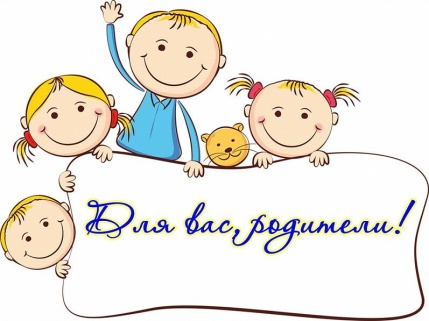 Консультация для родителей по предупреждению самовольных уходов детей из детского садаВступление в ДОУ – важное событие в жизни ребёнка, что знаменует новый этап развития, связанный с вхождением в новый социум, адаптацией к новым условиям жизни, освоением правил поведения в группе. В отличие от семьи в ДОУ ребёнок находится в коллективе сверстников, с которыми может себя сравнить, вместе играть, дружить.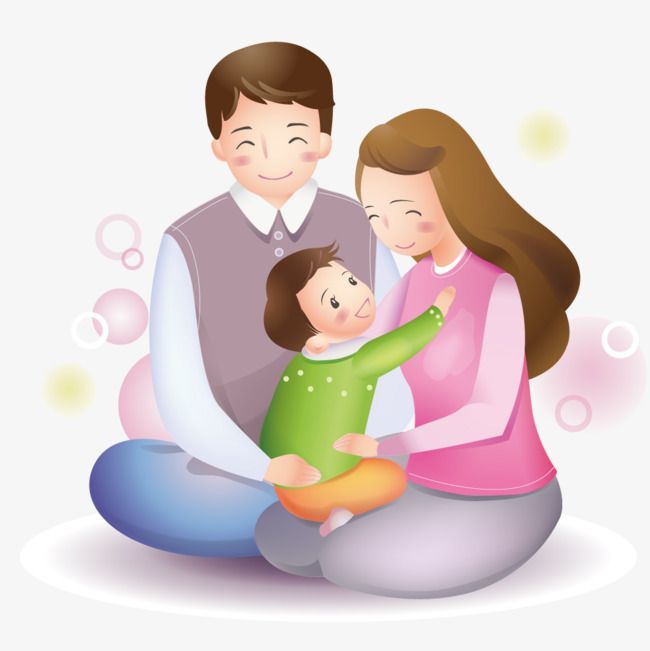 Благодаря этому формируется чувство принадлежности к детскому сообществу, которым дошкольник дорожит и в котором хочет находиться. Он ведёт себя самостоятельнее, чем дома, освобождается от концентрации на себе, на своих проблемах, учится согласовывать свои интересы с интересами других детей, договариваться, уступать, доказывать собственное мнение, проявлять гибкость и самоуважение.Однако в последнее время участились ситуации, когда воспитанники стали самовольно уходить из детского сада. Почему дети это делают?Несмотря на возрастные особенности детей дошкольного возраста, не все дети убегают. Важно понимать, что ребёнок покидает детский сад, дом для того, чтобы удовлетворить те потребности, которые не могут быть по тем или иным причинам удовлетворены в стенах дома или ДОУ.Основные цели самовольных уходов детей из дошкольного учреждения можно подразделить на группы в зависимости от тех причин, по которым ребёнок может уйти:Потребности ребёнка не удовлетворены: ребёнок может стремиться покинуть небезопасную среду, в которой может ощущать себя малыш.Ребёнок пытается привлечение внимания родителей или лиц их заменяющих к проблемам;Поиск развлечения и удовольствия;Взрослые также имеют влияние на уход ребёнка:Недостаточный контроль над поведением детей со стороны родителей(законных представителей);Незнание родителями или лицами их заменяющими друзей, товарищей,приятелей – всего круга общения их ребёнка.Дети чувствуют себя неудачниками, неоценёнными по тем аспектам их жизни, которые взрослым кажутся незначительными или неважными, они уходят туда, где им кажется, они ощутят себя успешными, признанными, понятыми.А также есть и другие неочевидные причины:переход из группы в группу/смена детского сада;смена воспитателя (на период отпуска, по причине увольнения);старшие брат/сестра школьники, находятся дома на период летних каникул, отводят младшего ребёнка в детский сад;отпуск родителей в то время, когда ребёнок посещает детский сад;невыполненные обещания родителей – неоправданные ожидания ребёнка;обсуждение случаев самовольных уходов в присутствии детей, без включения ребёнка в процесс обсуждения, при этом не акцентируя внимание на возможные тяжёлые последствия, как для ребёнка, так и для родителей (их страх, боль переживания, «боязнь потерять тебя»).Самое главное для родителей вовремя принять сторону ребенка, уверить его в том, что он способен преодолеть возникающие трудности, не убегая из сада. Как бы Вы не были заняты на работе, личными делами, ПОМНИТЕ, что дети – это отражение и продолжение родителей. Все, чему ребенок когда-то научился (и хорошему, и плохому) во многом зависит от Вас. Ведь именно Вы несете полную ответственность за своего ребенка до достижения им совершеннолетия.Для достижения гармонии в Вашей семье и с Вашим ребенком мы предлагаем несколько простых советов.Старайтесь ежедневно общаться с ребенком, узнавать новости в детском саду, его успехи и проблемы, интересоваться взаимоотношениями в коллективе детей;Обращайте внимание на настроение ребенка, когда он пришел из детского сада. Стоит насторожиться, если он приходит поникшим и грустным, а утренний поход в сад сопровождается слезами и нежеланием.Выслушайте своего ребёнка, даже если Вы очень устали! Ведь именно Вы тот человек, от которого Ваши сын или дочь хотят услышать доброе слово и совет.Помните! Уход из дома или детского сада – это протест ребенка, его защитная реакция. А в некоторых случаях и манипулирование родителями! Задумайтесь, что могло повлиять на это?Уделяйте больше внимания Вашему чаду. Говорите с ним. Займитесь общим делом, ведь это сближает.Организуйте занятость ребёнка в свободное время: запишите его на кружки, секции. При этом ОБЯЗАТЕЛЬНО учитывая его желания, если это будет против воли ребенка, то все ваши усилия будут напрасны.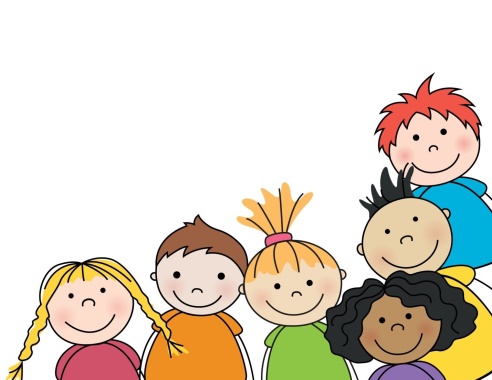 Узнайте, с кем дружит Ваш ребенок. Подружитесь с ними и их родителями. Приглашайте в гости, разговаривайте все вместе о делах в детском саду и за его пределами.Организовывайте семейный досуг - сходить в кафе, кинотеатр или парк. Запишитесь вместе с сыном или дочкой в спортивный зал или бассейн.Памятка для родителей «Приёмы по предупреждению побегов»Не нужно бояться говорить о побегах с детьми. Придумайте историю с таким исходом, чтобы ребёнок передумали уходить из детского сада и почему?Весь разговор о побегах с ребёнком затевается для того, чтобы и он мог обсудить свои фантазии. Дети делятся друг с другом. Возможно, его приятель планирует побег и зовёт с собой. Как бы мы ни относились к тайнам друзей, нужно найти деликатный способ поговорить и с инициатором побега, и, возможно, с его родителями. Обсуждая побеги, нужно особое внимание уделить тому, что переживают взрослые, которых бросили. Как они не спят ночами, что они, предположительно, говорят, как они собираются поговорить с ребёнком, когда он вернётся. Мораль этого разговора такова: не нужно бояться возвращаться; родители будут сердиться уже потом, но вначале они, конечно, обрадуются тому, что беглец вернулся, и прижмут к себе, потому что они любят своего мальчишку.Нужно сообщить о том, как обычно возвращают беглецов. Полиция направляет детей в органы опеки, сообщают адрес по месту жительства, уточняют, живёт ли реально там ребёнок. А потом его в сопровождении взрослого направят домой. Конечно, первым делом накормят.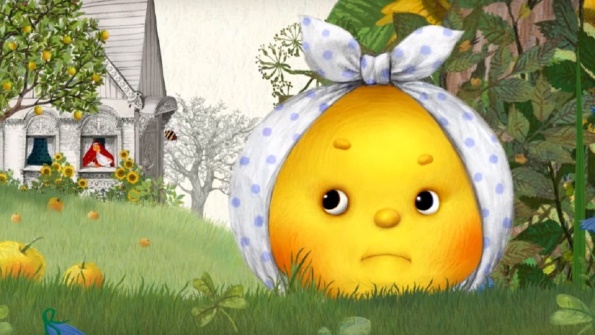 Тему самовольных уходов обсуждать символично в сказках – сказка про колобка Вам ничего не напоминает? Таким образом, важно помнить, что профилактическая работа самовольных уходов начинается ещё до посещения детского сада.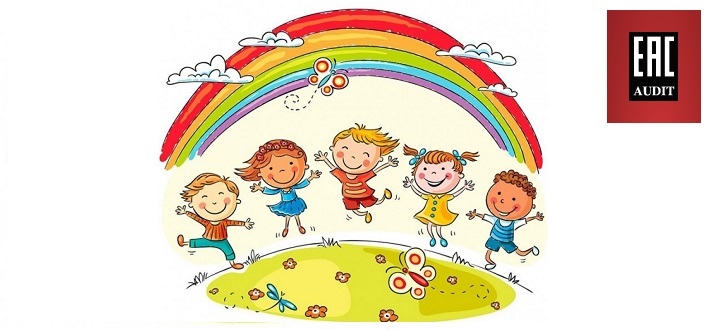 Помните, отношение родителей и близких членов семьи к посещению детского сада будет влиять на формирование у ребёнка желания находиться в детском саду. Отзывайтесь при ребёнке всегда положительно о воспитателе группы, рассказывайте о том, как интересно было Вам, будучи малышом, посещать сад.Узнавайте у воспитателя, как Ваш малыш вёл себя, участвовал ли он в занятиях, с кем вместе играл – эта информация даст понимание того, как ребёнок чувствует себя в группе. Дети, испытывающие трудности на занятиях и в общении со сверстниками требуют повышенного внимания и находятся в зоне риска.Не забывайте, что в преодоление кризисных ситуаций, коснувшихся, Вас и Вашего ребёнка Вам всегда помогут специалисты. Чем раньше Вы обратитесь за помощью, больше шансов разрешить проблему ребёнка, помочь ему социализироваться и наладить отношения в семье. Хорошие родители – это те родители, которые способны построить отношение с ребёнком, так чтобы избавить его от разочарований!Ведь самый большой подарок, который родители могут сделать своему ребёнку - это атмосфера любви, поскольку в такой атмосфере он развивается лучше всего.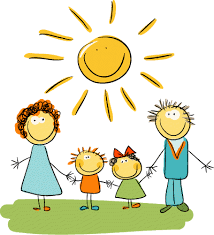 